                                     ПРИЛОЖЕНИЕ 1Логотип Всероссийской молодежной патриотической акции «Полк@Победы»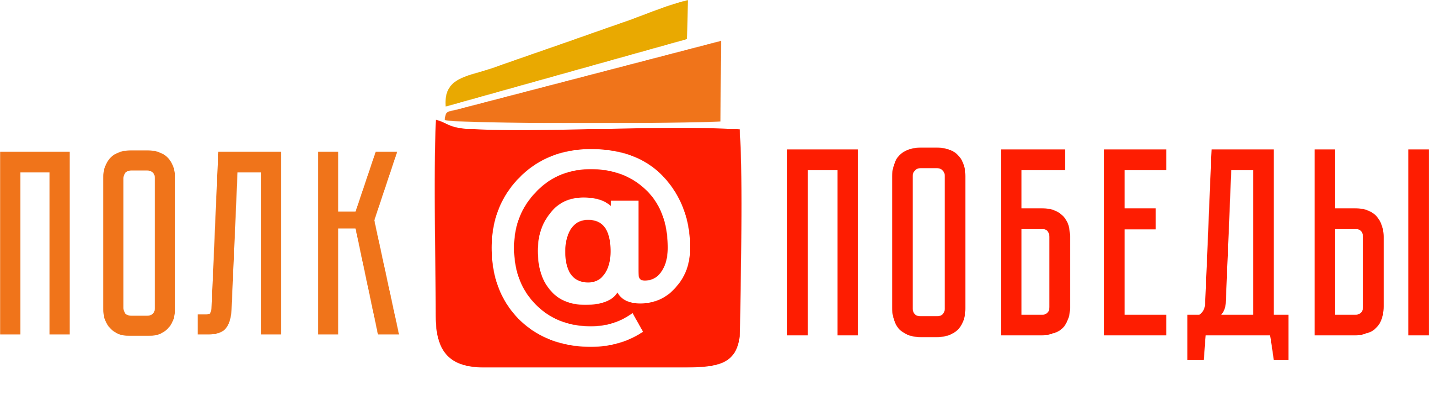 